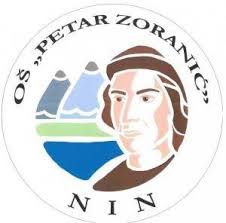 OŠ „Petar Zoranić“ NinUlica dr. Franje Tuđmana 323232 NinKLASA: 112-01/20-01/67URBROJ: 2198-1-33-20-2U Ninu, 16. listopada 2020.g.POZIV NA TESTIRANJEkandidata za natječaj za radno mjesto stručnog suradnika pedagoga  na određeno puno radno vrijeme- 1 izvršiteljTemeljem čl. 9. Pravilnika o načinu i postupku zapošljavanja u osnovnoj školi „Petar Zoranić“ Nin Povjerenstvo za postupak vrednovanja kandidata upućuje poziv na testiranje kandidatima koji ispunjavaju formalne uvjete natječaja za navedeno radno mjesto i koji su pravodobno dostavili potpunu i pravovaljanu dokumentaciju.Testiranje će se obaviti u uredu ravnateljice dana 21. listopada 2020. godine s početkom u 11.30 sati.POPIS KANIDATA:Vrednovanje kandidata će se provesti usmeno putem razgovora (intervjua). Usmenim testiranjem svaki član Povjerenstva postavlja do tri pitanja, a odgovori na pitanja se vrednuju od strane članova Povjerenstva na način da svaki član Povjerenstva pojedinom kandidatu dodjeljuje od 0 do 10 bodova. Ocjene članova Povjerenstva se zbrajaju te se kandidatu aritmetičkom sredinom na dvije decimale određuje ostvareni ukupan broj bodova na usmenom testiranju. Usmenim testiranjem kandidat može ostvariti maksimalno 10 bodova. Kandidat koji na usmenom testiranju nije ostvario 50% bodova ne može ići u daljnji postupak vrednovanja.Kandidati su dužni sa sobom imati odgovarajuću identifikacijsku ispravu (važeću osobnu iskaznicu, putovnicu ili vozačku dozvolu).Kandidati koji ne mogu dokazati identitet i kandidati koji dođu nakon naznačenog vremena, neće moći pristupiti testiranju. Ne postoji mogućnost naknadnog testiranja, bez obzira na razloge koji kandidata priječe da testiranju pristupi u naznačeno vrijeme. Za kandidata koji ne pristupi postupku testiranja smatra se da je odustao od natječaja.Povjerenstvo za vrednovanje utvrđuje Konačnu rang listu kandidata prema ukupno ostvarenom broju bodova sukladno Odluci ravnateljice o načinu vrednovanja kandidata. U slučaju da kandidat prijavljen na natječaj ostvaruje prednost pri zapošljavanju prema posebnom propisu ima jednak, najveći broj bodova s jednim ili više kandidata koji ne ostvaruju prednost pri zapošljavanju, stavlja se na prvo mjesto Konačne rang liste. Ukoliko dva ili više kandidata prijavljenih na natječaj ostvaruju prednost pri zapošljavanju prema posebnom propisu imaju jednak, najveći broj bodova, prvo mjesto na Konačnoj rang listi se utvrđuje temeljem redoslijeda utvrđenog odredbama tog posebnog propisa.PODRUČJA IZ KOJIH ĆE SE OBAVITI VREDNOVANJE ODNOSNO INTERVJU KANDIDATA:Zakon o odgoju i obrazovanju u osnovnoj i srednjoj školi (Narodne novine, broj 87/08., 86/09., 92/10., 105/10., 90/11., 5/12., 16/12., 86/12., 126/12., 94/13., 152/14., 7/17., 68/18., 98/19 i 64/20)Pravilnik o načinima, postupcima i elementima vrednovanja učenika u osnovnoj i srednjoj školi (Narodne novine broj: 112/210, 82/2019)Pravilnik o tjednim radnim obvezama učitelja i stručnih suradnika u osnovnoj školi (NN 34/14, 40/14, 102/19)Pravilnik o kriterijima za izricanje pedagoških mjera (Narodne novine“, broj 94/15 i 3/17)Povjerenstvo Redni broj.Ime i prezime Sandra HulecJosip VuletaLea LolićAntonija PerinićMartina TkalčevićNikolina Krajan Eni GrbićDominik TarodiLarisa MarunaIvona VukićPetar SikirićDora KapetanovićAnamarija KapovićIva ĐolongaMarija GverićDarija IličićTina Gabrić GusarAntonija VusioTea SokolovPetra Dominis ŽuraMaja Biondić PetričevićBernarda TokićMatea Trifunović